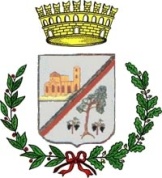  Allegato A) COMUNE DI DOLIANOVAProvincia di Sud SardegnaSettore Servizi alla ComunitàServizio AgricolturaAVVISO DI RECLUTAMENTO COMPONENTI COMPAGNIA BARRACELLAREIL RESPONSABILE DEL SETTOREPremesso che: - la legge regionale 15 luglio 1988, n.25 promuove e favorisce l’istituzione ed il potenziamento delle compagnie barracellari, di cui al regio decreto 14 luglio 1898, n.403; - con Deliberazione del Consiglio Comunale di Dolianova  n° 21 del 16.06.2009 è stato approvato il “Regolamento Comunale per il funzionamento della Compagnia Barracellare” di Dolianova; - con deliberazione C.C. n° 05 del 19.01.2017 sono state approvate le “Modifiche ed integrazioni al Regolamento” della Compagnia Barracellare” di Dolianova; - l’art. 8 comma 1 della L.R. 15 luglio 1988 n° 25 prevede che la costituzione della Compagnia Barracellare ed il reclutamento dei suoi componenti avvenga nel rispetto del principio di volontariato. L’appartenenza alla Compagnia Barracellare non da diritto alla percezione di emolumenti stipendiali fissi e/o periodici ne comporta l’instaurazione di alcun tipo di rapporto di lavoro con il Comune di Dolianova. - l’Amministrazione ritiene necessario ampliare di 20 unità il numero dei componenti della compagnia barracellare; tutto ciò premesso e considerato RENDE NOTOche sono aperti i termini per la presentazione delle domande finalizzate alla copertura di 20 incarichi di barracello. Gli uomini e le donne interessate a ricoprire l’incarico di barracello possono presentare domanda all’Amministrazione Comunale entro il termine perentorio del 04 marzo 2019, purché in possesso dei requisiti, dichiarati ai sensi e per gli effetti del D.P.R. 445/2000. ART. 1 OGGETTO Potenziamento dell’organico della compagnia barracellare operante nel Comune di Dolianova. ART. 2 REQUISITI DI ACCESSO Ai fini dell’affidamento dell’incarico di BARRACELLO, gli interessati devono essere in possesso, a pena di esclusione, dei seguenti requisiti: a) aver compiuto il 18° anno di età; b) godere dei diritti civili e politici; c) non aver subito condanne a pene detentive per delitto non colposo e non essere stato sottoposto a misure di prevenzione; d) non essere stato espulso dalle forze armate o da corpi militarmente organizzati o destituito dai pubblici uffici; e) aver assolto l’obbligo scolastico o saper leggere e scrivere; f) avere l’idoneità fisica all’incarico; g) potersi validamente obbligare; h) essere residente nel Comune di Dolianova; i) di non trovarsi in nessuna causa di incompatibilità a ricoprire l’incarico di Barracello.Tutti i requisiti devono essere posseduti, a pena di esclusione, alla data di scadenza del termine stabilito nel presente avviso per la presentazione delle domande. ART. 3 CRITERI DI PREFERENZA Sono requisiti preferenziali e danno diritto alla precedenza: - essere in possesso della patente B o superiore; - essere in possesso dell’ attestato di addetto al servizio antincendio rilasciato  dal Comando Provinciale dei Vigili del Fuoco;- aver fatto parte di precedenti Compagnie Barracellari; - essere in possesso del Diploma di scuola secondaria di secondo grado; - essere in possesso del porto d’armi; - essere disponibile allo svolgimento del servizio notturno e festivo; - aver prestato il servizio militare o servizio nelle Forze armate o Forze similari, ovvero aver svolto attività di vigilanza, controllo e salvaguardia di patrimonio pubblico o privato.Le richieste pervenute regolarmente e complete della documentazione e dei requisiti richiesti dal bando saranno istruite in relazione ai requisiti ed ai criteri individuati nel presente bando. Per l’attribuzione dei punteggi si procederà ad conferire punti 1 per ogni requisito preferenziale posseduto dal candidato. A parità di punteggio la data ed il numero di protocollo della domanda saranno considerate come elemento di priorità. ART. 4 IMMISSIONE IN SERVIZIO L’effettiva immissione in servizio dei componenti la compagnia barracellare è subordinata all’attribuzione, da parte del prefetto competente per territorio, della qualifica di agente di pubblica sicurezza, ai sensi dell’articolo 12 del decreto del Presidente della Repubblica 19 giugno 1979, n. 348. In difetto di tale attribuzione, la nomina di barracello è priva di effetto. E’ necessaria la verifica annuale del possesso dell’idoneità psico-fisica all’uso delle armi, di cui al D.M. Sanità del 28/04/1998, mediante l’acquisizione della certificazione medica aggiornata, così come previsto per gli appartenenti alle polizie locali in base all’art. 6, 3° comma, del D.M. n. 145 del 04/03/1987 recante “Norme concernenti l’armamento degli appartenenti alla polizia municipale ai quali è conferita la qualità di agente di pubblica sicurezza”, con riferimento alla legge quadro n° 65 del 7 marzo 1986, sull’ordinamento della polizia municipale. In merito al requisito della capacità tecnica all’uso delle armi, il Ministero dell’Interno ritiene che la stessa possa essere comprovata dall’iscrizione annuale ed al superamento di un corso regolamentare di tiro a segno presso una Sezione di Tiro a Segno Nazionale, così come previsto dall’art. 1 della legge 28 maggio 1981, n. 287. Per quanto non espressamente riportato nel presente avviso si rimanda alla Legge regionale 15 luglio 1988, n.25.ART. 5 CAUSE DI ESCLUSIONE Non possono far parte della Compagnia barracellare coloro i quali, pur in possesso dei requisiti di ammissione di cui all’art. 2 del presente avviso, avendo fatto parte di precedenti compagnie abbiano operato irregolarmente, abbiano abusato dei fondi o ne siano stati esclusi o revocati. La carica di componente della Compagnia barracellare è incompatibile con quella di componente del Consiglio Comunale di Dolianova. ART. 6 TERMINI E MODALITA’ PER LA PRESENTAZIONE DELLE DOMANDE Le domande per l’individuazione dei potenziali beneficiari al programma degli interventi previsti dal presente avviso, devono essere presentate individualmente all’ufficio protocollo del Comune di Dolianova, sito in Piazza Brigata Sassari 1, al piano terra, oppure inviate a mezzo posta elettronica certificata all’indirizzo: comunedidolianova@legalmail.it  dal 1° febbraio 2019 ed entro il termine perentorio del 04 marzo 2019 e compilate esclusivamente sull’apposita modulistica in distribuzione presso: - portale del Comune www.comune.dolianova.ca.it- Ufficio Relazioni con il Pubblico sito al piano terra della sede comunale.A corredo della domanda di ammissione dovrà essere allegata la copia documento di identità del richiedente in corso di validità. ART. 7 INFORMATIVA EX ART. 13 DEL REGOLAMENTO (UE) 2016/679 RGPD Il Regolamento (UE) 2016/679 GDPR («relativo alla protezione delle persone fisiche con riguardo al trattamento dei dati personali, nonché alla libera circolazione di tali dati e che abroga la direttiva 95/46/CE (Regolamento generale sulla protezione dei dati») prevede la tutela delle persone e di altri soggetti rispetto al trattamento dei dati personali. Secondo la normativa indicata, tale trattamento sarà improntato ai principi di correttezza, liceità e trasparenza e di tutela della riservatezza e dei diritti dei cittadini. Ai sensi dell’articolo 13 del GDPR 2016/679, pertanto, forniamo le seguenti informazioni:  Titolare del trattamento dei dati è il Comune di Dolianova, nella persona del Sindaco pro tempore, legale rappresentante, con sede in Piazza Brigata Sassari – Dolianova (SU).  I dati personali forniti sono necessari per la gestione delle istanze relative al presente avviso. Il trattamento si basa sul consenso dell’interessato.  Il trattamento sarà effettuato dal personale dipendente Responsabile del trattamento sia con strumenti manuali e/o informatici e telematici, con logiche di organizzazione ed elaborazione strettamente correlate alle finalità stesse e comunque in modo da garantire la sicurezza, l'integrità e la riservatezza dei dati stessi nel rispetto delle misure organizzative, fisiche e logiche previste dalle disposizioni vigenti, e dell’art. 32 del GDPR 2016/679.  In ogni momento, l’interessato potrà esercitare, ai sensi degli articoli dal 15 al 22 del Regolamento UE n. 2016/679, il diritto di: - chiedere al titolare del trattamento l’accesso ai dati personali e la rettifica o la cancellazione degli stessi o la limitazione del trattamento che lo riguardano o di opporsi al loro trattamento; - di revocare il consenso, ove previsto: la revoca del consenso non pregiudica la liceità del trattamento basata sul consenso conferito prima della revoca; - proporre reclamo all’autorità di controllo.  La richiesta potrà essere inviata al Titolare scrivendo all’indirizzo comunedidolianova@legalmail.it  Il sottoscritto, presa visione dell’informativa privacy, presta il consenso al trattamento dei dati personali secondo le finalità ivi indicate. ART. 8 PUBBLICITA’ DEL BANDO Il presente bando viene affisso presso all’Albo Pretorio On Line dell’Ente ed è altresì reperibile sul portale del Comune www.comune.dolianova.ca.itART. 9 INFORMAZIONI Per ulteriori informazioni su quanto indicato nel bando e sulle modalità di compilazione della domanda è possibile rivolgersi presso il Servizio Agricoltura – Settore Servizi alla Comunità nei seguenti orari e giorni di apertura al pubblico: mattino Lunedì – Mercoledì – Venerdì dalle ore 08,30 alle ore 10,30 Giovedì pomeriggio dalle ore 16,00 alle ore 18,00.Inoltre è possibile contattare i seguenti numeri di telefono 070/7449340Dolianova, 31 gennaio 2019IL RESPONSABILE DEL SETTORE SERVIZI ALLA COMUNITA’Dott.ssa Angela Agus